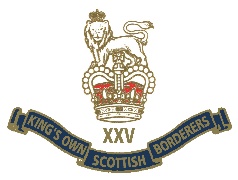 REGIMENTAL DIARY 2020As at 11 FEB 2020DATEEVENTLOCATIONELIGIBLEPoCWed 26 FebStranraer Branch AGMStranraerStranraer MembersBob StuartBobjstuart2003@yahoo.co.ukSat 07 Mar1130London Branch AGM and LunchLondonThe Warwick public HouseLondon MembersIan GibbsIan-gibbs@btconnect.comFri 20 MarBerwick Branch DinnerMarshall Meadows Hotel BerwickALLKen FraserKenfraser74@gmail.comThur 14 May1800Branch General meetingTA centre Horseferry road LondonLondon MembersIan GibbsIan-gibbs@btconnect.comSun 24 MayThe KOSB Challenge Cup raceKelso racecourseOFFRS CLUBColin HoggColin.hogg25@btconnect.comFri 29 MayRegimental Golf meetingTorwoodlee Golf club GalashielsOFFRS CLUBAndrew Herbertsherbsandrew@yahoo.co.ukSat 30 MayBiennial DinnerEdnam house KelsoOFFRS CLUBColin HoggColin.hogg25@btconnect.comWed 08 JulThe London LunchCaledonian Club LondonOFFRS CLUBIan GibbsIan-gibbs@btconnect.comFri 31 JulMinden Golf meetingMagdelene fields BerwickALLFred Leith07735475123Sat 01 AugMinden ParadeThe Barracks BerwickALLLance Thornton01289 331811secretary@kosb.co.ukThu 03 SeptMalaya veterans dinnerPeebles Hydro HotelALLThur 08 OctBranch General meetingTA centre Horseferry road LondonLondon MembersIan GibbsIan-gibbs@btconnect.comSat 17 OctKOSB AGMBerwick upon TweedALLLance Thornton01289 331811secretary@kosb.co.ukSat 17 Oct LE DinnerMarshall Meadows Hotel BerwickLE OFFRSLance Thornton01289 331811secretary@kosb.co.ukThurs 05 NovOpening field of RemembranceWestminster AbbeyALLTicket onlyIan GibbsIan-gibbs@btconnect.comSat 07 Nov1100Cross plantingWestminster Abbey LondonALLIan GibbsIan-gibbs@btconnect.comSat 07 Nov1200Remembrance LunchVictory services club LondonALLIan GibbsIan-gibbs@btconnect.comSun 08 NovRemembrance ParadeCenotaph LondonALLTicket onlyJohn PullmanBoxcar123@btinternet.comSun 08 NovRemembrance ParadeBerwick Parish Church and War memorialALLLance Thornton01289 331811secretary@kosb.co.ukFri 13 NovCruickshank DinnerThe Buccleuch Arms St BoswellsALLLance Thornton01289 331811secretary@kosb.co.uk